STTẢnh Thông tin cá nhân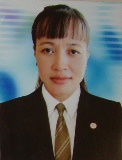 Hiệu trưởng: Bùi Thị Vân Anh
Ngày sinh: 27/6/1977
Trình độ C.môn: Thạc sĩ Quản lý giáo dục
Trình độ LLCT: Trung cấp 
ĐT văn phòng: 0333.680668
ĐTdđ: 01666659666
E-mail vp:c1phonghai.qy.quangninh@moet.edu.E-mail cá nhân : vananh27677@gmail.com 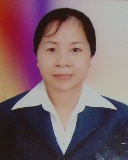 P.Hiệu trưởng: Vũ Thị Xoa
Ngày sinh: 14/7/1961
Trình độ C.môn: Cao đẳng Tiểu học
Trình độ LLCT: Sơ cấp 
ĐT văn phòng: 0333.680.668
ĐTdđ: 01668838666E-mail vp:c1phonghai.qy.quangninh@moet.edu.E-mail cá nhân : 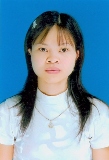 TTCM tổ 4+5: Vũ Thị Hải Yến
Ngày sinh: 09/9/1979Trình độ C.môn: Cao đẳng Tiểu họcTrình độ LLCT: Sơ cấp
ĐT văn phòng: 0333.680.668
ĐTdđ: 0983677488E-mail vp:c1phonghai.qy.quangninh@moet.edu.E-mail cá nhân : vuyenph79@gmail.com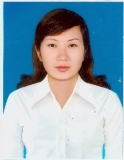 TTCM tổ 2+3: Nguyễn Thị Mai Hồng
Ngày sinh: 01/12/1979Trình độ C.môn: Đại học Tiểu họcTrình độ LLCT: Trung cấp 
ĐT văn phòng: 0333.680.668
ĐTdđ: 0903420388E-mail vp:c1phonghai.qy.quangninh@moet.edu.E-mail cá nhân : maihong.ph79@gmail.com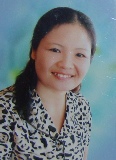 TTCM tổ 1: Nguyễn Thị Thu Hường
Ngày sinh: 01/01/1969Trình độ C.môn: Cao đẳng Tiểu họcTrình độ LLCT: Sơ cấp
ĐT văn phòng: 0333.680.668
ĐTdđ: 01638669666E-mail vp:c1phonghai.qy.quangninh@moet.edu.E-mail cá nhân :huong.ygqn@gmail.com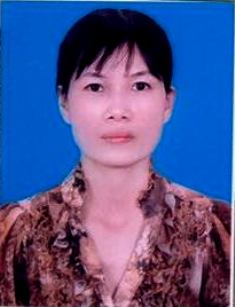 TPCM tô 4+5: Nguyễn Thị Nhung
Ngày sinh: 15/3/11974Trình độ C.môn: Cao đẳng Tiểu họcTrình độ LLCT: Sơ cấp
ĐT văn phòng: 0333.680.668
ĐTdđ: 01679073319E-mail vp:c1phonghai.qy.quangninh@moet.edu.E-mail cá nhân :nguyennhungph74@gmail.com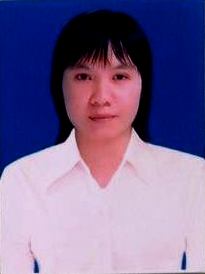 TPCM tổ 2+3: Nguyễn Thị Bích Hương
Ngày sinh: 23/11/1975Trình độ C.môn: Đại học Tiểu họcTrình độ LLCT: 
ĐT văn phòng: 0333.680.668
ĐTdđ: 01694884814E-mail vp:c1phonghai.qy.quangninh@moet.edu.E-mail cá nhân :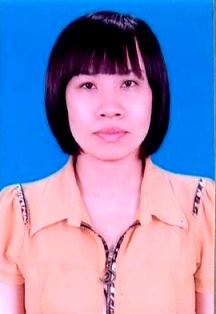 TPCM tổ 1: Phạm Thị Thu Hà
Ngày sinh: 22/7/1979Trình độ C.môn: Cao đẳng Âm nhạcTrình độ LLCT: Sơ cấp
ĐT văn phòng: 0333.680.668
ĐTdđ: 0976660312E-mail vp:c1phonghai.qy.quangninh@moet.edu.E-mail cá nhân :phamthithuha22779@gmail.com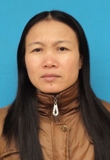 TTVP– Kế toán: Vũ Thị Quyên 
Ngày sinh: 28/3/1970Trình độ C.môn: Đại học tài chínhTrình độ LLCT: Sơ cấp
ĐT văn phòng: 0333.680.668
ĐTdđ: 0912155970E-mail vp:c1phonghai.qy.quangninh@moet.edu.E-mail cá nhân :ktvuquyen@gmail.com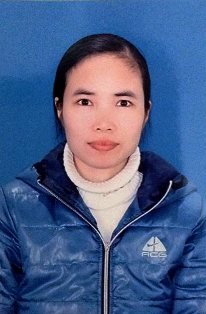 Giáo viên: Nguyễn Thị Minh Ngọc
Ngày sinh: 15/41987Trình độ C.môn: Đại học Tiểu họcTrình độ LLCT: 
ĐT văn phòng: 0333.680.668
ĐTdđ: 01655237698E-mail vp:c1phonghai.qy.quangninh@moet.edu.E-mail cá nhân :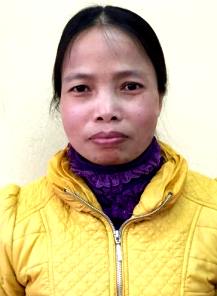 Giáo viên: Trịnh Thị Hoa
Ngày sinh: 09/3/1973Trình độ C.môn: Cao đẳng Tiểu họcTrình độ LLCT: 0975924520
ĐT văn phòng: 0333.680.668
ĐTdđ: E-mail vp:c1phonghai.qy.quangninh@moet.edu.E-mail cá nhân :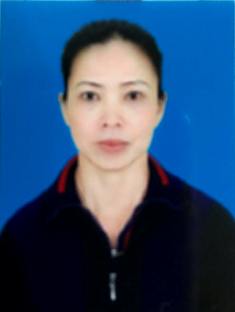 Giáo viên: Vũ Thị Tuyết Lai
Ngày sinh: 28/7/1962Trình độ C.môn: Đại học Tiểu họcTrình độ LLCT: 
ĐT văn phòng: 0333.680.668
ĐTdđ: 0989927980E-mail vp:c1phonghai.qy.quangninh@moet.edu.E-mail cá nhân :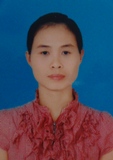 Giáo viên: Nguyễn Thị Yên
Ngày sinh: 08/10/1985Trình độ C.môn: Đại học Tiểu họcTrình độ LLCT: 
ĐT văn phòng: 0333.680.668
ĐTdđ: 0976941499E-mail vp:c1phonghai.qy.quangninh@moet.edu.E-mail cá nhân :nguyenthiyenqn2013@gmail.com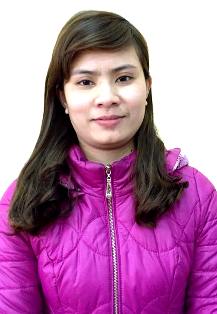 Giáo viên: Đỗ Thị Kim Thanh
Ngày sinh:07/9/1987Trình độ C.môn: Đại học Tiểu họcTrình độ LLCT: 
ĐT văn phòng: 0333.680.668
ĐTdđ:0986917515E-mail vp:c1phonghai.qy.quangninh@moet.edu.E-mail cá nhân :dokimthanhqn@gmail.com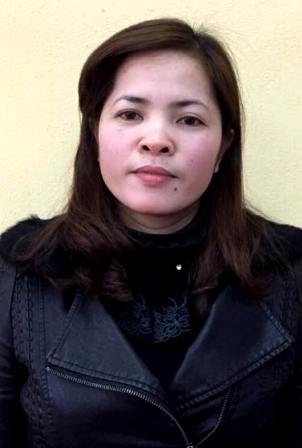 Giáo viên: Trần Thị Yến
Ngày sinh: 17/10/1974Trình độ C.môn: Trung cấp Trình độ LLCT: 
ĐT văn phòng: 0333.680.668
ĐTdđ: 01635422563E-mail vp:c1phonghai.qy.quangninh@moet.edu.E-mail cá nhân : hieuyen1710@gmail.com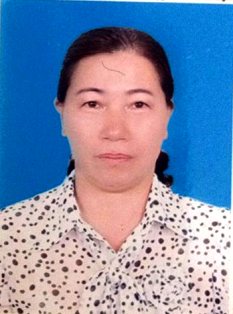 Giáo viên: Lê Thị Phương Yên
Ngày sinh: 01/11/1964Trình độ C.môn: Đại học Tiểu họcTrình độ LLCT: Sơ cấp
ĐT văn phòng: 0333.680.668
ĐTdđ: 0946098469E-mail vp:c1phonghai.qy.quangninh@moet.edu.E-mail cá nhân :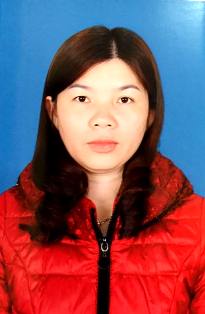 Giáo viên: Nguyễn Thị Hải
Ngày sinh: 09/8/1982Trình độ C.môn: Cao đẳng Tiểu họcTrình độ LLCT: 
ĐT văn phòng: 0333.680.668
ĐTdđ: 0979751690E-mail vp:c1phonghai.qy.quangninh@moet.edu.E-mail cá nhân :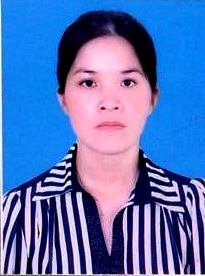 Giáo viên: Dương Thị Cúc
Ngày sinh: Trình độ C.môn: Trình độ LLCT: 
ĐT văn phòng: 0333.680.668
ĐTdđ: 01216005009E-mail vp:c1phonghai.qy.quangninh@moet.edu.E-mail cá nhân :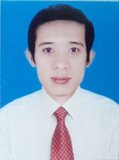 Giáo viên: Lê Mạnh Tuân
Ngày sinh: 07/2/1985Trình độ C.môn: Đại học SP Trình độ LLCT: 
ĐT văn phòng: 0333.680.668
ĐTdđ: 01652111999E-mail vp:c1phonghai.qy.quangninh@moet.edu.E-mail cá nhân :Giáo viên: Lê Thị Liễu
Ngày sinh: Trình độ C.môn: Trình độ LLCT: 
ĐT văn phòng: 0333.680.668
ĐTdđ: 0169539588E-mail vp:c1phonghai.qy.quangninh@moet.edu.E-mail cá nhân :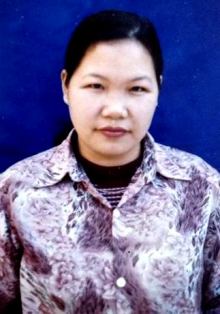 Giáo viên: Đào Thị Thanh Huyền
Ngày sinh: Trình độ C.môn: Trình độ LLCT: 
ĐT văn phòng: 0333.680.668
ĐTdđ: E-mail vp:c1phonghai.qy.quangninh@moet.edu.E-mail cá nhân :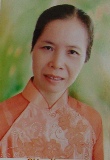 Giáo viên: Nguyễn Thị Gái
Ngày sinh: 07/3/1961Trình độ C.môn:Trung cấp Trình độ LLCT: 
ĐT văn phòng: 0333.680.668
ĐTdđ: 016464463244E-mail vp:c1phonghai.qy.quangninh@moet.edu.E-mail cá nhân :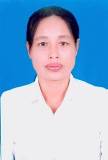 Giáo viên: Bùi Thị Minh
Ngày sinh: 09/9/1965Trình độ C.môn:Trung cấp Trình độ LLCT: 
ĐT văn phòng: 0333.680.668
ĐTdđ:01647684883E-mail vp:c1phonghai.qy.quangninh@moet.edu.E-mail cá nhân :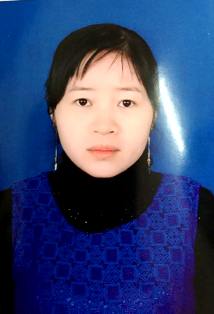 Giáo viên: Lê Thị Thanh
Ngày sinh:06/12/1985Trình độ C.môn: Cao đẳng Tiểu họcTrình độ LLCT: 
ĐT văn phòng: 0333.680.668
ĐTdđ: 01679371382E-mail vp:c1phonghai.qy.quangninh@moet.edu.E-mail cá nhân :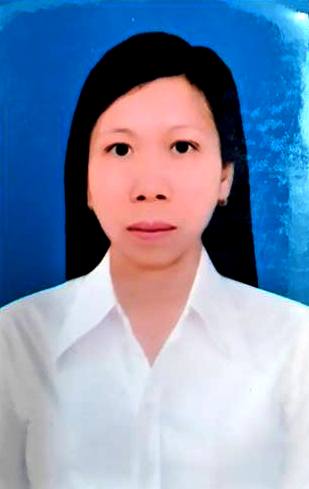 Giáo viên: Vũ Thị Nam
Ngày sinh: 21/8/1972Trình độ C.môn: Cao đăng Tiểu họcTrình độ LLCT: 
ĐT văn phòng: 0333.680.668
ĐTdđ: 01693061327E-mail vp:c1phonghai.qy.quangninh@moet.edu.E-mail cá nhân :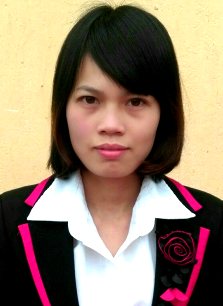 Giáo viên: Nguyễn Thị Mến
Ngày sinh: 28/06/1987Trình độ C.môn: Đại họcTrình độ LLCT: 
ĐT văn phòng: 0333.680.668
ĐTdđ: 01637525966E-mail vp:c1phonghai.qy.quangninh@moet.edu.E-mail cá nhân :hienmen0510@gmail.com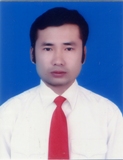 Giáo viên: Phạm Đăng Hưng
Ngày sinh: 28/5/1982Trình độ C.môn: Cao Đẳng Âm NhạcTrình độ LLCT: Sơ cấp
ĐT văn phòng: 0333.680.668
ĐTdđ: 0983998311E-mail vp:c1phonghai.qy.quangninh@moet.edu.E-mail cá nhân : hungjobinson@gmail.com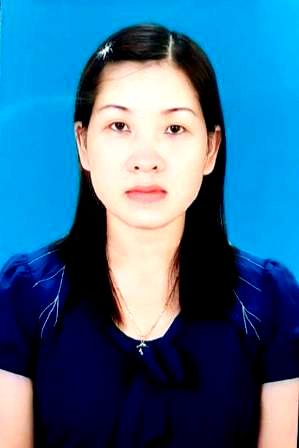 Giáo viên: Vũ Thị Thu
Ngày sinh: 23/5/1980Trình độ C.môn: Cao đẳng Mĩ ThuậtTrình độ LLCT:Sơ cấp 
ĐT văn phòng: 0333.680.668
ĐTdđ: 01657729886E-mail vp:c1phonghai.qy.quangninh@moet.edu.E-mail cá nhân :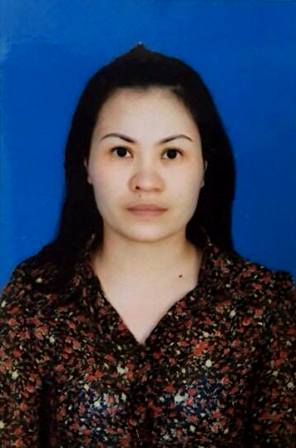 Giáo viên: Hoàng Thị Hải Huệ
Ngày sinh: 14/02/1978Trình độ C.môn: Đại học Mĩ ThuậtTrình độ LLCT: 
ĐT văn phòng: 0333.680.668
ĐTdđ: 01682707009E-mail vp:c1phonghai.qy.quangninh@moet.edu.E-mail cá nhân : 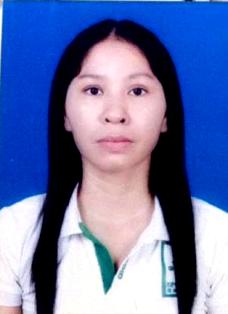 Giáo viên: Hoàng Thị Hà
Ngày sinh: Trình độ C.môn: Trình độ LLCT: 
ĐT văn phòng: 0333.680.668
ĐTdđ:  E-mail vp:c1phonghai.qy.quangninh@moet.edu.E-mail cá nhân :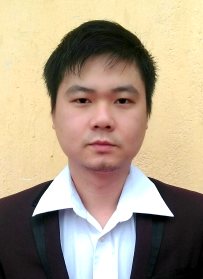 Giáo viên: Bùi Huy Hiền
Ngày sinh: 12/01/1984Trình độ C.môn: Cao đẳng Trình độ LLCT: 
ĐT văn phòng: 0333.680.668
ĐTdđ: 0904192966E-mail vp:c1phonghai.qy.quangninh@moet.edu.E-mail cá nhân : huyhienc1ph@gmail.com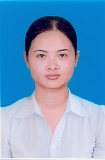 Giáo viên: Đoàn Thị Hương Trọng
Ngày sinh: 08/1/1988Trình độ C.môn: Cao đẳng Tin họcTrình độ LLCT: 
ĐT văn phòng: 0333.680.668
ĐTdđ: 0989044598E-mail vp:c1phonghai.qy.quangninh@moet.edu.E-mail cá nhân :doanhuongtrong8188@gmail.com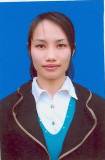 Giáo viên: Phạm Thị Hương Lan
Ngày sinh: Trình độ C.môn: Trình độ LLCT: 
ĐT văn phòng: 0333.680.668
ĐTdđ: E-mail vp:c1phonghai.qy.quangninh@moet.edu.E-mail cá nhân :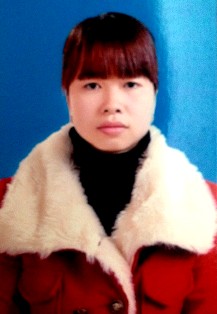 Giáo viên: Lương Thị Đào
Ngày sinh: 17/5/1988Trình độ C.môn: Trình độ LLCT:Đại học dân lập Hải Phòng  
ĐT văn phòng: 0333.680.668
ĐTdđ: 01635615998E-mail vp:c1phonghai.qy.quangninh@moet.edu.E-mail cá nhân :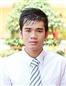 Giáo viên: Vũ Văn Ngọc
Ngày sinh: Trình độ C.môn: Trình độ LLCT: 
ĐT văn phòng: 0333.680.668
ĐTdđ: E-mail vp:c1phonghai.qy.quangninh@moet.edu.E-mail cá nhân :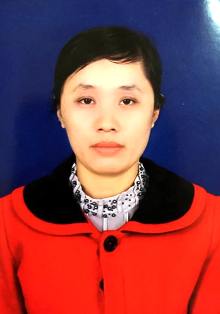 Giáo viên: Bùi Thị Thùy Dương
Ngày sinh: 15/2/1982Trình độ C.môn: Đại học Tiểu họcTrình độ LLCT: 
ĐT văn phòng: 0333.680.668
ĐTdđ: 01684836750E-mail vp:c1phonghai.qy.quangninh@moet.edu.E-mail cá nhân :buiduong1582@gmail.com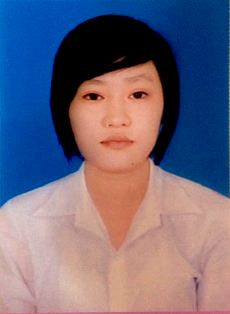 Giáo viên: Nguyễn Thị Hoa
Ngày sinh: Trình độ C.môn: Trình độ LLCT: 
ĐT văn phòng: 0333.680.668
ĐTdđ: E-mail vp:c1phonghai.qy.quangninh@moet.edu.E-mail cá nhân :Hợp đồng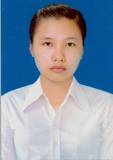 Nhân viên:Vũ Thị Hiền 
Ngày sinh: 01/07/1989Trình độ C.môn: Trung cấp yTrình độ LLCT: 
ĐT văn phòng: 0333.680.668
ĐTdđ: 01686288155E-mail vp:c1phonghai.qy.quangninh@moet.edu.E-mail cá nhân :vuhien1789@gmail.com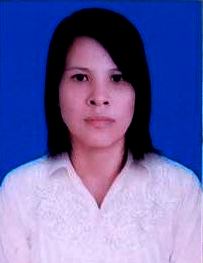 Nhân viên: Nguyễn Thị Minh Nguyệt
Ngày sinh: Trình độ C.môn: Trình độ LLCT: 
ĐT văn phòng: 0333.680.668
ĐTdđ: E-mail vp:c1phonghai.qy.quangninh@moet.edu.E-mail cá nhân :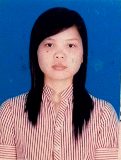 Gv tiếng anh: Đinh Thị Lan Hương
Ngày sinh: 19/11/1989Trình độ C.môn: CĐSP Quảng NinhTrình độ LLCT: 
ĐT văn phòng: 0333.680.668
ĐTdđ: 01656279428E-mail vp:c1phonghai.qy.quangninh@moet.edu.E-mail cá nhân :dinhhuong1119@gmail.comHợp đồng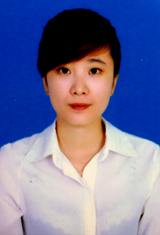 Gv tiếng anh: 
Ngày sinh: Trình độ C.môn: Trình độ LLCT: 
ĐT văn phòng: 0333.680.668
ĐTdđ: E-mail vp:c1phonghai.qy.quangninh@moet.edu.E-mail cá nhân :Hợp đồng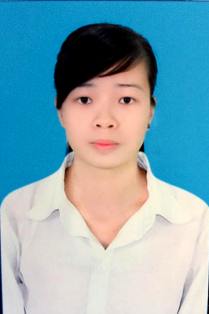 Gv tiếng anh: 
Ngày sinh: Trình độ C.môn: Trình độ LLCT: 
ĐT văn phòng: 0333.680.668
ĐTdđ: E-mail vp:c1phonghai.qy.quangninh@moet.edu.E-mail cá nhân :Hợp đồng